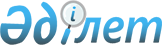 О внесении дополнений в Закон Республики Казахстан "О страховой деятельности"Закон Республики Казахстан от 11 июня 2003 года N 436

      Внести в 
 Закон 
 Республики Казахстан от 18 декабря 2000 г. "О страховой деятельности" (Ведомости Парламента Республики Казахстан, 2000 г., N 22, ст. 406) следующие дополнения:



 





      1) пункт 4 статьи 11 дополнить частью второй следующего содержания:



      "Законодательными актами Республики Казахстан может быть предусмотрено обязательное участие страховых организаций в фонде, гарантирующем осуществление страховых выплат страхователям (застрахованным, выгодоприобретателям) при принудительной ликвидации страховой организации по договорам обязательного страхования.";




      2) в пункте 1 статьи 37:



      часть первую дополнить подпунктом 10) следующего содержания:



      "10) нотариально засвидетельствованную копию договора участия в фонде, гарантирующем осуществление страховых выплат страхователям (застрахованным, выгодоприобретателям) при принудительной ликвидации страховой организации по договорам обязательного страхования, если обязательное участие страховой организации в таком фонде установлено законодательными актами Республики Казахстан.";


      часть вторую после цифр "5)-8)" дополнить цифрой ", 10)";




      3) пункт 1 статьи 54 дополнить подпунктом 9) следующего содержания:



      "9) неуплата, несвоевременная уплата либо уплата обязательных или чрезвычайных взносов в неполном объеме два и более раза в течение последних двенадцати месяцев в фонд, гарантирующий осуществление страховых выплат страхователям (застрахованным, выгодоприобретателям) при принудительной ликвидации страховой организации по договорам обязательного страхования.";




      4) подпункт 5) пункта 1 статьи 72 дополнить словами ", а также требования фонда, гарантирующего осуществление страховых выплат страхователям (застрахованным, выгодоприобретателям) при принудительной ликвидации страховой организации по договорам обязательного страхования, по осуществленным гарантийным выплатам".


      Президент




      Республики Казахстан


					© 2012. РГП на ПХВ «Институт законодательства и правовой информации Республики Казахстан» Министерства юстиции Республики Казахстан
				